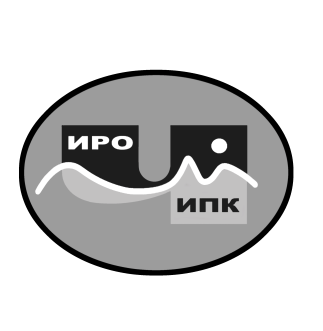 ГОСУДАРСТВЕННОЕ АВТОНОМНОЕ УЧРЕЖДЕНИЕДОПОЛНИТЕЛЬНОГО ПРОФЕССИОНАЛЬНОГО ОБРАЗОВАНИЯ ЧУКОТСКОГО АВТОНОМНОГО ОКРУГА«ЧУКОТСКИЙ ИНСТИТУТ РАЗВИТИЯ ОБРАЗОВАНИЯИ ПОВЫШЕНИЯ КВАЛИФИКАЦИИ»(ГАУ ДПО ЧИРОиПК)П Р И К А ЗВ соответствии с Положением о II Региональном конкурсе видеоуроков краеведения «Какомэй» (далее – Конкурс), утверждённым приказом ГАУ ДПО ЧИРОиПК от 18 октября 2023 года №01-06/117, на основании решения Организационного комитета Конкурса  (протокол от  19.12.2023 г. № 02-05/01)ПРИКАЗЫВАЮ:           1. Утвердить решение Организационного комитета и выдать дипломы участников Конкурса педагогическим работникам образовательных организаций Чукотского автономного округа согласно приложению 1 к настоящему приказу.             2. Утвердить решение Организационного комитета, признать победителем в номинации «Лучшие видеоуроки краеведения для дошкольников» и выдать диплом Гран-при Бакуменко Наталье Степановне, воспитателю, Безугловой Екатерине Сергеевне, воспитателю, и Назаренко Светлане Владимировне, и.о. заместителя заведующей по учебно-воспитательной работе МБДОУ ДС «Золотой ключик» г.Певек.	3.  Утвердить решение Организационного комитета, признать победителем в номинации «Лучшие видеоуроки краеведения для дошкольников» и выдать диплом Гран-при Щербий Татьяне  Александровне, воспитателю, и Топской Елене Анатольевне, заместителю заведующей по учебно-воспитательной работе МБДОУ «Детский сад «Кораблик» п. Провидения».	   4. Утвердить решение Организационного комитета, признать победителем в номинации «Лучшие видеоуроки краеведения для учащихся 8-11 классов» и выдать диплом I степени Баталовой Светлане Михайловне, Даниловой Анастасии Ивановне, педагогическим работникам МАОУ «СОШ г. Билибино ЧАО».                      5. Утвердить решение Организационного комитета, признать победителем в номинации «Лучшие видеоуроки краеведения для учащихся начальной школы» и выдать диплом I степени Головковой Таисии Петровне, учителю начальных классов, и Ерофеевой Наталье Алексеевне, директору МБОУ НШ с.Айон.                     6. Утвердить решение Организационного комитета, признать победителем в номинации «Лучшие видеоуроки краеведения для учащихся начальной школы» и выдать диплом I степени Лулчевой Светлане Владимировне, учителю начальных классов  и Голохвастовой Наталье Сергеевне, учителю информатики МБОУ «СОШ п. Эгвекинот».	         7. Утвердить решение Организационного комитета, признать победителем в номинации «Лучшие видеоуроки краеведения для учащихся 5-7 классов» и выдать диплом I степени Рияновой Валентине Михайловне, учителю технологии и ИЗО, и Шутовой Татьяне Юрьевне, заместителю директора по ИКТ МБОУ «Центр образования с. Алькатваама».                      8. Утвердить решение Организационного комитета, признать победителем в номинации «Лучшие видеоуроки краеведения для учащихся 5-7 классов» и выдать диплом I степени Шутовой Татьяне Юрьевне, заместителю директора по ИКТ МБОУ «Центр образования с. Алькатваама».  	        9. Утвердить решение Организационного комитета, признать призёром в номинации «Лучшие видеоуроки краеведения для учащихся начальной школы» и выдать диплом II степени Баировой Делгер Кичиковне, учителю начальных классов, и Левчук Марине Николаевне, учителю русского языка и литературы МБОУ «Ш-ИСОО п. Провидения».	        10. Утвердить решение Организационного комитета, признать призёром в номинации «Лучшие видеоуроки краеведения для учащихся начальной школы» и выдать диплом II степени Гаджимагомедовой Минаят Нурудиновне, учителю английского языка,  и Яковлеву Геннадию Валерьевичу, инженеру-программисту МБОУ «СОШ села Лорино».	         11. Утвердить решение Организационного комитета, признать призёром в номинации «Лучшие видеоуроки краеведения для учащихся 5-7 классов» и выдать диплом II степени Левыкиной Елене Александровне, учителю начальных классов МАОУ «СОШ г. Билибино ЧАО».         12. Утвердить решение Организационного комитета, признать призёром в номинации «Лучшие видеоуроки краеведения для учащихся начальной школы» творческую группу и выдать диплом II степени Никифоровой  Ирине Владимировне, учителю начальных классов,  и Голохвастовой Наталье Сергеевне, учителю информатики МБОУ «СОШ п. Эгвекинот».                    13. Утвердить решение Организационного комитета, признать призёром в номинации «Лучшие видеоуроки краеведения для учащихся начальной школы» и выдать диплом II степени Таёргиной Светлане Михайловне, учителю начальных классов, и Усунцыновой Иляне Владимировне, учителю начальных классов и английского языка МБОУ «Ш-ИСОО с. Уэлен».	          14. Утвердить решение Организационного комитета, признать призёром в номинации «Лучшие видеоуроки краеведения для учащихся начальной школы» и выдать диплом II степени Дубцовой Наталье Андреевне, учителю начальных классов,  и Голохвастовой Наталье Сергеевне, учителю информатики МБОУ «СОШ п. Эгвекинот».          15. Утвердить решение Организационного комитета, признать призёром в номинации «Лучшие видеоуроки краеведения для учащихся начальной школы» и выдать диплом II степени Катаевой Елене Анатольевне, учителю начальных классов,  и Голохвастовой Наталье Сергеевне, учителю информатики МБОУ «СОШ п. Эгвекинот».           16. Утвердить решение Организационного комитета, признать призёром в номинации «Лучшие видеоуроки краеведения в рамках внеурочной деятельности» и выдать диплом II степени Ротовой Виктории Григорьевне, преподавателю Чукотского северо-западного техникума города Билибино.           17.Утвердить решение Организационного комитета, признать призёром в номинации «Лучшие видеоуроки краеведения в рамках внеурочной деятельности» и выдать диплом III степени Радунович Наталье Петровне, преподавателю учебного сектора, и Жирновой Ирине Михайловне, начальнику методического отдела ГАПОУ ЧАО «ЧМК».            18. Утвердить решение Организационного комитета, признать призёром в номинации «Лучшие видеоуроки краеведения для дошкольников» и выдать диплом III степени Рубинской Лиане Николаевне, воспитателю, и Обуховой Евгении Николаевне, воспитателю МБДОУ «Детский сад «Алёнушка» п. Эгвекинота».             19. Утвердить решение Организационного комитета, признать призёром в номинации «Лучшие видеоуроки краеведения для дошкольников» и выдать диплом III степени Натарагтыной Татьяне Александровне, воспитателю, и Чагдурову Баиру Владимировичу, директору, учителю информатики МБОУ «ЦО с. Конергино».             20. Утвердить решение Организационного комитета, признать призёром в номинации «Лучшие видеоуроки краеведения для дошкольников» и выдать диплом III степени Ракаевой Анне Владимировне, заместителю заведующего по учебно-воспитательной работе, и Келы Софье Яковлевне, воспитателю МБДОУ д/с «Ладушки».              21. Утвердить решение Организационного комитета, признать призёром в номинации «Лучшие видеоуроки краеведения для дошкольников» и выдать диплом III степени  Имлинлинеу Вере Анатольевне, воспитателю, и Дягилевой Наталье Геннадьевне, заведующей МБДОУ «Детский сад  «Радуга»  с. Лаврентия»              22. Утвердить решение Организационного комитета, признать призёром в номинации «Лучшие видеоуроки краеведения для учащихся 5-7 классов» и выдать диплом III степени Мирошниковой Ангелине Вячеславовне, учителю английского языка МБОУ «ЦО с. Анюйск».              23. Утвердить решение Организационного комитета, признать призёром в номинации «Лучшие видеоуроки краеведения дополнительного образования детей» и выдать диплом III степени Маадыр-оол Шончалай Степановне, преподавателю хореографических дисциплин, и Жиленко Герману Игоревичу, программисту МАОУ ДО БШИ.24. Ответственной за проведение Конкурса Панарультыной Н.М., заведующему отделом методического сопровождения духовно-нравственного воспитания и образования:24.1. в срок до 22 декабря 2023 года обеспечить подготовку благодарственных писем руководителям образовательных организаций, участников Конкурса. 24.2. в срок до 31 января 2024 года обеспечить подготовку материалов победителей и призёров  Конкурса к размещению в региональном банке видеоуроков краеведения.25. Методисту отдела методического сопровождения духовно-нравственного воспитания и образования Чикуновой Е.В. в срок до 29 декабря 2024 года подготовить  дипломы победителей, призёров и участников Конкурса.26.  Контроль за исполнением возложить на  Леонову В.Г., заместителя директора по вопросам методического сопровождения учреждений образования и культуры Чукотского автономного округа.Директор                                                                В.В. Синкевич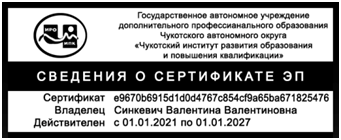 С приказом ознакомлены:                             _____________________________ /___________/                           _____________________________ /___________/                           _____________________________ /___________/                           _____________________________ /___________/Приложение 1к приказу № 01-06/150от 19 декабря 2023 г.Список участников II Регионального конкурса видеоуроков краеведения «Какомэй»для награждения дипломами участников 19 декабря 2023 года                                                                                                №  01-06/150                                                                      г. АнадырьОб утверждении итогов II Регионального конкурса видеоуроков краеведения «Какомэй»№ФИО участника, коллектива участниковДолжностьМесто работыНазвание разработкиНоминация: «Лучшие видеоуроки краеведения в рамках внеурочной деятельности»Номинация: «Лучшие видеоуроки краеведения в рамках внеурочной деятельности»Номинация: «Лучшие видеоуроки краеведения в рамках внеурочной деятельности»Номинация: «Лучшие видеоуроки краеведения в рамках внеурочной деятельности»Номинация: «Лучшие видеоуроки краеведения в рамках внеурочной деятельности»Соловьянова Надежда Евгеньевнаучитель музыкиМБОУ «ЦО с. Анюйск»Медвежонок Умка на празднике «День Чукотки»Трайманова Светлана Анатольевнаучитель биологииМБОУ «ЦО с. Анюйск»Медвежонок Умка на празднике «День Чукотки»Оттой Ирина Алексеевна учитель родного языкаМБОУ «СОШ села Лорино»Путешествие по страницам истории: происхождение чукчей и эскимосовЯковлев Геннадий Валерьевич инженер-программистМБОУ «СОШ села Лорино»Путешествие по страницам истории: происхождение чукчей и эскимосовНоминация «Лучшие видеоуроки краеведения для дошкольников»Номинация «Лучшие видеоуроки краеведения для дошкольников»Номинация «Лучшие видеоуроки краеведения для дошкольников»Номинация «Лучшие видеоуроки краеведения для дошкольников»Номинация «Лучшие видеоуроки краеведения для дошкольников»Аренкау Евгения Валерьевна инструктор по физической культуреМБДОУ «Детский сад   «Радуга» посёлка Беринговского»Чукотские народные игрыФомина Татьяна Сергеевна воспитательМБДОУ «Детский сад   «Радуга» посёлка Беринговского»Чукотские народные игрыФомина Татьяна Сергеевна воспитательМБДОУ «Детский сад   «Радуга» посёлка Беринговского»Дыханье Родины хранимЛушпаева Ольга ВикторовнавоспитательМБДОУ «Детский сад   «Радуга» посёлка Беринговского»Чукотские народные танцыЛушпаев Никита Владимировичдиспетчер Отделение «Беринговский» Анадырского центра ОВД филиала «Аэронавигация Северо-Востока» Чукотские народные танцыСлепцова Алена ЮрьевнавоспитательМБОУ «ШИ с.Омолон»Таю принесет солнцеЕвтынки Людмила Степановна заместитель директора по дошкольному образованиюМБОУ «ШИ с.Омолон»Таю принесет солнцеКутынкева Оксана Семеновна воспитательМБДОУ Детский сад «Алёнушка» города БилибиноУдивительный наш край – Чукотка: в гостях у оленеводовФёдорова Светлана НиколаевнавоспитательМБДОУ д/с «Парус»(ГО Анадырь)Человек славен трудомСтарова Саглара Владимировна заместитель заведующего по учебно-воспитательной работеМБДОУ д/с «Парус»(ГО Анадырь)Человек славен трудомНоминация: «Лучшие видеоуроки краеведения для учащихся 8-11 классов»Номинация: «Лучшие видеоуроки краеведения для учащихся 8-11 классов»Номинация: «Лучшие видеоуроки краеведения для учащихся 8-11 классов»Номинация: «Лучшие видеоуроки краеведения для учащихся 8-11 классов»Номинация: «Лучшие видеоуроки краеведения для учащихся 8-11 классов»Итапина Ирина Евгеньевнаучитель начальных классовМБОУ Центр образования г.ПевекО ПевекеКоваленко Диана Николаевнаученица 11 классаМБОУ Центр образования г.ПевекО ПевекеМарахина Ирина Николаевнаучитель русского языка и литературыМБОУ «ЦО с. Анюйск»Зов предков: жизнь и творчество Антонины Кымытваль и Виктора КеулькутаМайнакова Наталья Владимировна учитель информатикиМБОУ «ЦО с. Анюйск»Зов предков: жизнь и творчество Антонины Кымытваль и Виктора КеулькутаНоминация: «Лучшие видеоуроки краеведения дополнительного образования детей»Номинация: «Лучшие видеоуроки краеведения дополнительного образования детей»Номинация: «Лучшие видеоуроки краеведения дополнительного образования детей»Номинация: «Лучшие видеоуроки краеведения дополнительного образования детей»Номинация: «Лучшие видеоуроки краеведения дополнительного образования детей»Инанкеуясь Нина Михайловна педагог дополнительного образованияМБОУ «СОШ села Лорино»Мастер-класс по изготовлению головного убора жителей Крайнего СевераТынано Елена Юрьевна педагог-организаторМБОУ «СОШ села Лорино»Мастер-класс по изготовлению головного убора жителей Крайнего Севера